ТИЖНЕВИЙ КЕЙС
з мовно-літературної галузі для вчителя (2 клас)©Ірина Старагіна, Аліна Ткаченко, Людмила Гуменюк, 2018© НУШ-2 Авторський колектив під керівництвом Романа ШиянаДодадок 1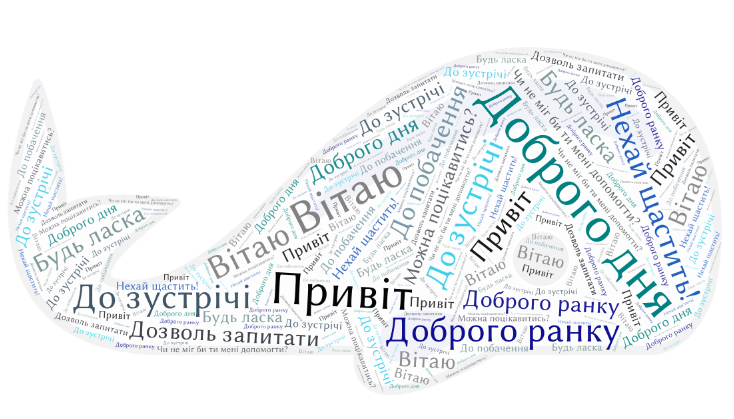 Додаток 2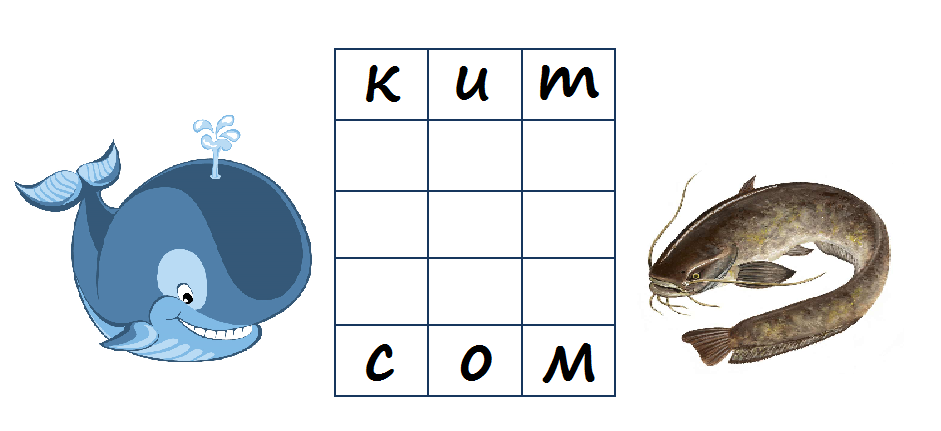 Додаток 3Синій кит         Це найбільший мешканець Землі (досягає 33 метрів у довжину).          За вагою його можна порівняти з 30 слонами – наземними велетнями.          У роті синього кита може поміститися цілий автомобіль, але харчуються ці гіганти  виключно крилем – дрібними морськими рачками.          У водах океану в китів немає ворогів.          Тільки людина може заподіяти шкоду цим велетням.          Тривалий час на синіх китів полювали заради їхнього жиру. Додаток 4.  Прочитайте слова у першому стовпчику. Спробуйте знайти їм пояснення, дібравши відповідні слова з другого стовпчика.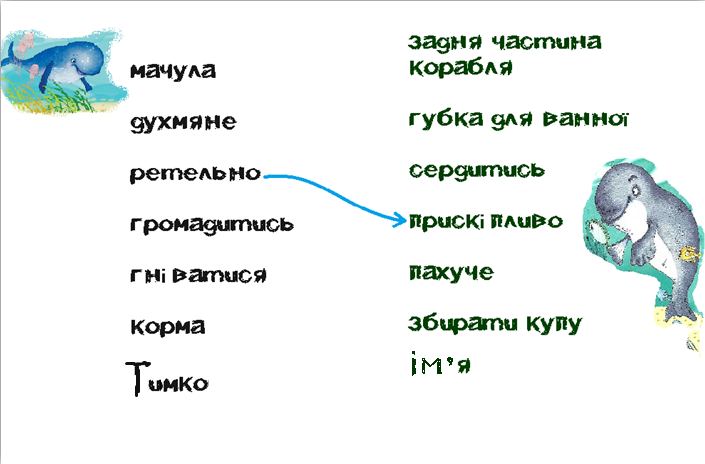 Додаток 5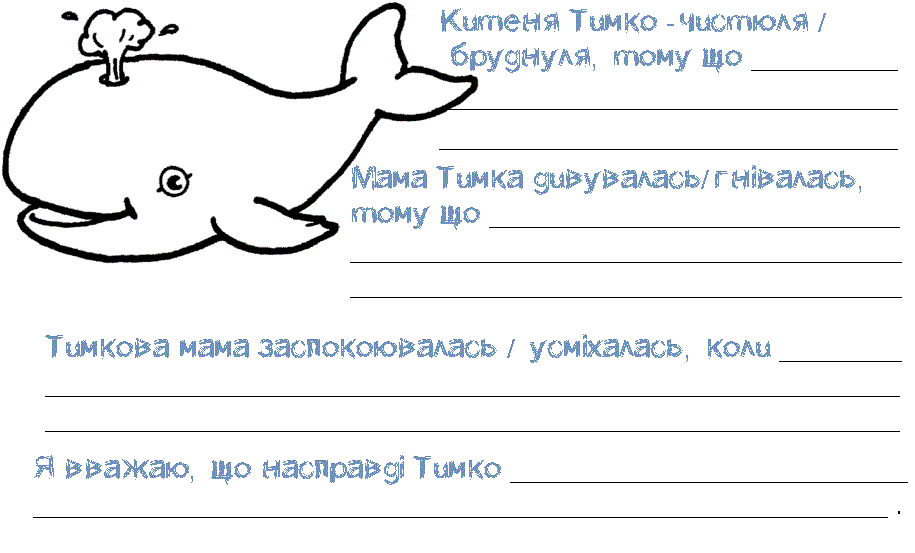 Додаток 6Учні заповнюють першу і другу колонки таблиці. Вчитель при цьому розподіляє ролі:1 – «писар»: дитина, яка записує усі пропозиції;2 – «керівник»: відповідальний за матеріали – той, хто бере шаблон таблиці, ставить для групи контейнери з маркерами і фломастерами; після завершення роботи – кладе на місце матеріали, розміщує заповнену таблицю у визначеному місці;3 – «спостерігач»: дитина, яка слідкує, щоб кожен у групі запропонував свою ідею.4, 5, 6 – «спікери»: ті, хто пропонують ідеї. Примітка: «спікером» також може бути і «писар», і «керівник, і «спостерігач».Коли обидві колонки заповнені, вчитель узагальнює результати роботи усіх груп, створюючи (на дошці) одну спільну таблицю, де записує усе, напрацьоване в групах.На основі другої колонки (хочу дізнатись) учитель дає домашнє завдання (дослідити, де живе/чим харчується/які має розміри/скільки потребує їжі кит та ін.). Знову ж, розподіляються ролі і кожна група отримує своє завдання.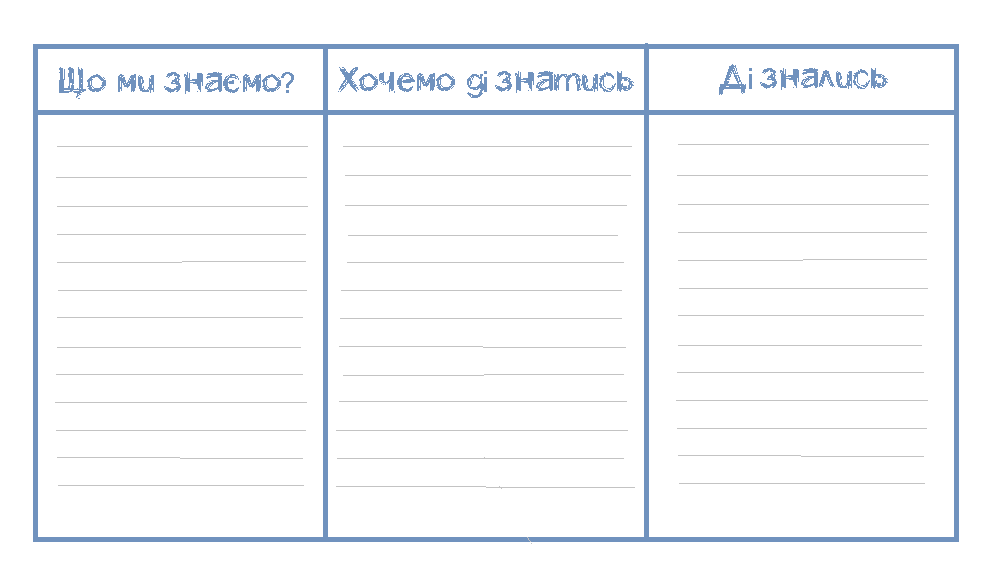 Додаток 7Китенятко Тимко якось заблукало. І звернулось за допомогою до морського коника:Конику любий, допоможи мені. Я заблукав, не знайду дороги додому!Не хвилюйся, Тимку! Пливи прямо, до кам’яної печери, в якій мешкає родина крабів, потім поверни праворуч і пливи, аж доки не побачиш велику мушлю з рожевою перлиною. Відразу за нею поверни ліворуч і пливи, поки на шляху тобі не трапиться будиночок Тітоньки Медузи. А за тим будиночком і знайдеш свій дім.Дякую, Конику! От би не забути все…!Бувай, щасти тобі!Схематично зобрази карту, щоб Тимко не забув все, про що йому сказав Коник.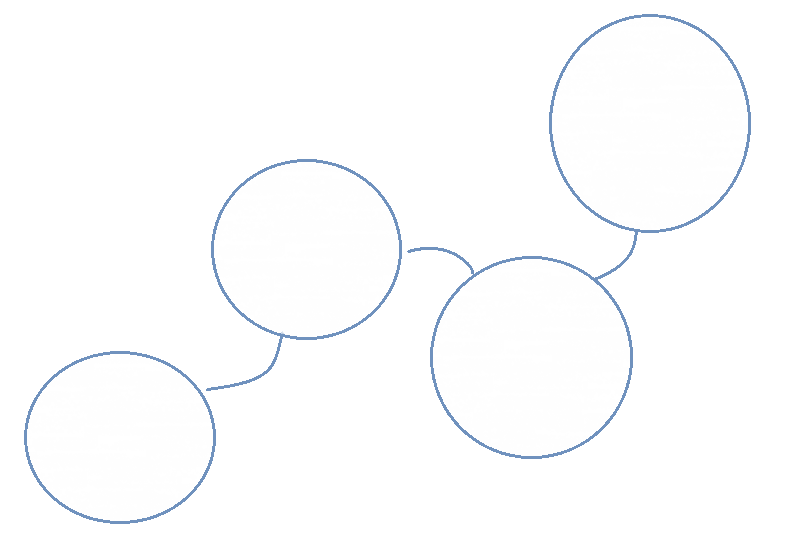 Додаток 8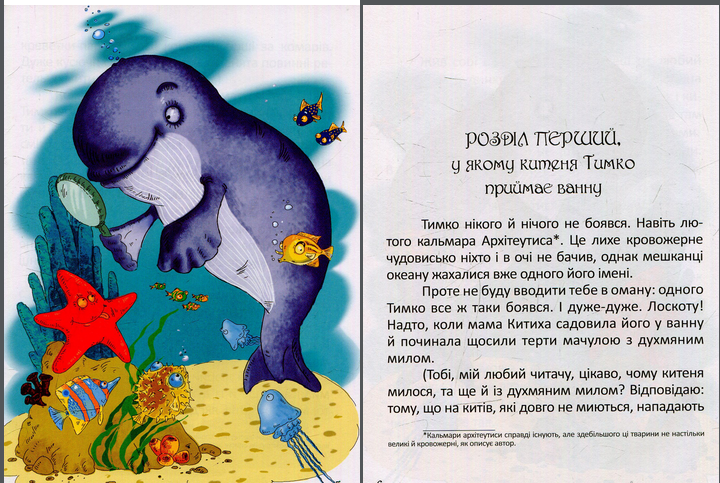 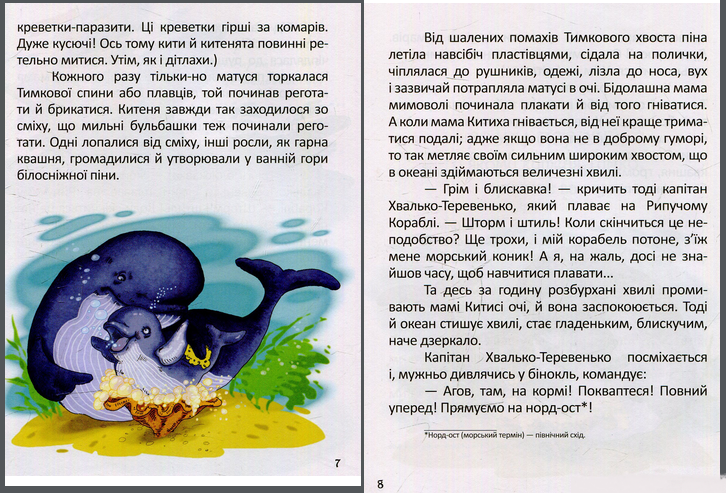 Додаток 9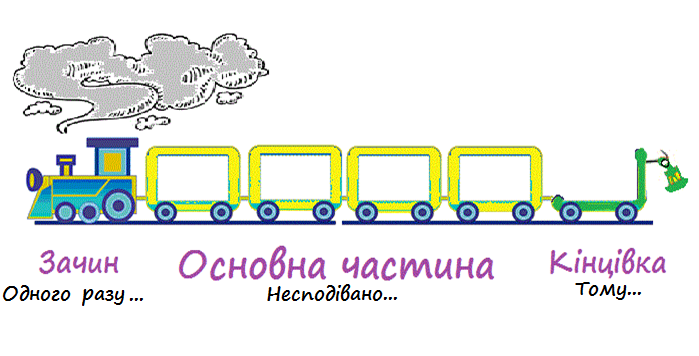 № з/пДатаПроблемне запитання/ ТемаОрієнтовні види діяльностіРесурси/ДжерелаТиждень 7 (16.10- 19.10.2018)Змістові лінії та пропонований змістВзаємодіємо усно. Розуміння значення слова як умова успішного спілкування. Уявлення про діалог як ланцюжок висловлювань. Види інформації: текстова, графічна. Ілюстрації, таблиця, мапа думок як перетворена почута інформація.Взаємодіємо письмово. Правила оформлення діалогу на письмі. Орфографічний словник як джерело для перевірки орфограм. Друкований текст – зразок орфографічних написань. Апостроф. Текст-розповідь. Частини тексту: зачин, основна частина, кінцівка. Текст-опис.Читаємо. Вибіркове читання. Пошук у тексті необхідної інформації. Довідкова література: словники, довідники. Виразне читання, драматизація. Персонажі (вчинки, мотиви поведінки, думки, емоції). Зв’язок між заголовком і змістом тексту. Автор і оповідач. Досліджуємо мовлення. Лексичне значення слова. Власний словниковий запас. Форма слова. Змісторозрізнювальна роль звуків. Позначення звука [й] у різних позиціях.Досліджуємо медіа. Малюнок як джерело інформації.Театралізуємо. Важливість імпровізації у грі. Репліка як словесний складник висловлювання. Жести, міміка, інтонації, пози, дії – несловесний складник висловлювання. Пантоміма.Тиждень 7 (16.10- 19.10.2018)Змістові лінії та пропонований змістВзаємодіємо усно. Розуміння значення слова як умова успішного спілкування. Уявлення про діалог як ланцюжок висловлювань. Види інформації: текстова, графічна. Ілюстрації, таблиця, мапа думок як перетворена почута інформація.Взаємодіємо письмово. Правила оформлення діалогу на письмі. Орфографічний словник як джерело для перевірки орфограм. Друкований текст – зразок орфографічних написань. Апостроф. Текст-розповідь. Частини тексту: зачин, основна частина, кінцівка. Текст-опис.Читаємо. Вибіркове читання. Пошук у тексті необхідної інформації. Довідкова література: словники, довідники. Виразне читання, драматизація. Персонажі (вчинки, мотиви поведінки, думки, емоції). Зв’язок між заголовком і змістом тексту. Автор і оповідач. Досліджуємо мовлення. Лексичне значення слова. Власний словниковий запас. Форма слова. Змісторозрізнювальна роль звуків. Позначення звука [й] у різних позиціях.Досліджуємо медіа. Малюнок як джерело інформації.Театралізуємо. Важливість імпровізації у грі. Репліка як словесний складник висловлювання. Жести, міміка, інтонації, пози, дії – несловесний складник висловлювання. Пантоміма.Тиждень 7 (16.10- 19.10.2018)Змістові лінії та пропонований змістВзаємодіємо усно. Розуміння значення слова як умова успішного спілкування. Уявлення про діалог як ланцюжок висловлювань. Види інформації: текстова, графічна. Ілюстрації, таблиця, мапа думок як перетворена почута інформація.Взаємодіємо письмово. Правила оформлення діалогу на письмі. Орфографічний словник як джерело для перевірки орфограм. Друкований текст – зразок орфографічних написань. Апостроф. Текст-розповідь. Частини тексту: зачин, основна частина, кінцівка. Текст-опис.Читаємо. Вибіркове читання. Пошук у тексті необхідної інформації. Довідкова література: словники, довідники. Виразне читання, драматизація. Персонажі (вчинки, мотиви поведінки, думки, емоції). Зв’язок між заголовком і змістом тексту. Автор і оповідач. Досліджуємо мовлення. Лексичне значення слова. Власний словниковий запас. Форма слова. Змісторозрізнювальна роль звуків. Позначення звука [й] у різних позиціях.Досліджуємо медіа. Малюнок як джерело інформації.Театралізуємо. Важливість імпровізації у грі. Репліка як словесний складник висловлювання. Жести, міміка, інтонації, пози, дії – несловесний складник висловлювання. Пантоміма.Тиждень 7 (16.10- 19.10.2018)Змістові лінії та пропонований змістВзаємодіємо усно. Розуміння значення слова як умова успішного спілкування. Уявлення про діалог як ланцюжок висловлювань. Види інформації: текстова, графічна. Ілюстрації, таблиця, мапа думок як перетворена почута інформація.Взаємодіємо письмово. Правила оформлення діалогу на письмі. Орфографічний словник як джерело для перевірки орфограм. Друкований текст – зразок орфографічних написань. Апостроф. Текст-розповідь. Частини тексту: зачин, основна частина, кінцівка. Текст-опис.Читаємо. Вибіркове читання. Пошук у тексті необхідної інформації. Довідкова література: словники, довідники. Виразне читання, драматизація. Персонажі (вчинки, мотиви поведінки, думки, емоції). Зв’язок між заголовком і змістом тексту. Автор і оповідач. Досліджуємо мовлення. Лексичне значення слова. Власний словниковий запас. Форма слова. Змісторозрізнювальна роль звуків. Позначення звука [й] у різних позиціях.Досліджуємо медіа. Малюнок як джерело інформації.Театралізуємо. Важливість імпровізації у грі. Репліка як словесний складник висловлювання. Жести, міміка, інтонації, пози, дії – несловесний складник висловлювання. Пантоміма.Тиждень 7 (16.10- 19.10.2018)Змістові лінії та пропонований змістВзаємодіємо усно. Розуміння значення слова як умова успішного спілкування. Уявлення про діалог як ланцюжок висловлювань. Види інформації: текстова, графічна. Ілюстрації, таблиця, мапа думок як перетворена почута інформація.Взаємодіємо письмово. Правила оформлення діалогу на письмі. Орфографічний словник як джерело для перевірки орфограм. Друкований текст – зразок орфографічних написань. Апостроф. Текст-розповідь. Частини тексту: зачин, основна частина, кінцівка. Текст-опис.Читаємо. Вибіркове читання. Пошук у тексті необхідної інформації. Довідкова література: словники, довідники. Виразне читання, драматизація. Персонажі (вчинки, мотиви поведінки, думки, емоції). Зв’язок між заголовком і змістом тексту. Автор і оповідач. Досліджуємо мовлення. Лексичне значення слова. Власний словниковий запас. Форма слова. Змісторозрізнювальна роль звуків. Позначення звука [й] у різних позиціях.Досліджуємо медіа. Малюнок як джерело інформації.Театралізуємо. Важливість імпровізації у грі. Репліка як словесний складник висловлювання. Жести, міміка, інтонації, пози, дії – несловесний складник висловлювання. Пантоміма.1.Як правильно записати діалог?Виразне читання/слухання вірша «Про кита» Оксани Лущевської.Обговорення прочитаного:Кому сподобався вірш? А кому ні? Чому? Хто автор тексту? Який вірш цієї авторки ви читали раніше?Хто оповідач у цьому вірші? Чи можете погодитися, що це – сама авторка Оксана Лущевська? Доведіть, що розповідь ведеться від імені маленької дівчинки або хлопчика. Придумайте власний заголовок до вірша.Мовний експеримент: «Що станеться, якщо забрати з вірша «Про кита» слова«тра-та-та», «тра-та-ті», «тра-та-ту»?-   Фіксація дитячих гіпотез (вірш  стане незрозумілим; вірш перестане бути віршем тощо)Перевірка гіпотез: читання  тексту без слів«тра-та-та», «тра-та-ті», «тра-та-ту» (вірш  зрозумілий; вірш залишився  віршем тощо).Що змінилося? (Ритм)Що за слова «тра-та-та» «тра-та-ті», «тра-та-ту»?Чи можемо ми дізнатись, що вони означають? Чому?Що ці слова роблять у вірші? (для гри)Чому у словах «тра-та-та», «тра-та-ті», «тра-та-ту» наприкінці різні голосні? (для дотримання рими)Обговорення  ілюстрації до вірша «Про кита» (Хрестоматія, с.20): Розгляньте ілюстрацію. Що на ній зображено?Де відбуваються події?Коли відбуваються події? Робота з «хмарою тегів» (Додаток 1): висловлення припущень, про що дівчинка/хлопчик попросили кита.Гра-драматизація: «Розмова дівчинки/хлопчика й кита». На дошці слова: кит, дівчинка, хлопчик. Утворити звертання: кит -_________, дівчинка -______, хлопчик ____________.Розіграти в парах/групах розмову дівчинки/хлопчика з китом.Запропонувати учням у групах записати діалог. Під час обговорення діалогів акцентувати увагу учнів на тому, чи легко зрозуміти,  де чия репліка.Ознайомлення з правилами запису діалогу.У групах записати діалоги за правилами.Гра «Перетвори кита на сома». Робота з метаграмами (Додаток 2).(Довідка для вчителя: кит-кут-кум-сум-сом.)Хрестоматія 1,2 кл. «Про кита» Оксана Лущевська, с.212.Чим текст у дитячій енциклопедії відрізняється від художнього тексту?Читання текстуз позначками (самооцінювання). Учням пропонується прочитати науково-популярний текст «Синій кит» (Додаток 3). Біля кожного з речень поставити знак «+» - якщо учневі, який читає, відома ця інформація;  «-», якщо прочитана інформація є новою; «?», якщо інформація здивувала.Запис речень з позначками «-», «?» у зошит (списування з друкованого тексту).Взаємоперевірка записів у зошитах. Контроль за правильністю списування.Мовний експеримент: що буде з текстом «Синій кит», якщо поміняти місцями перше та останнє речення? Які ще речення можна поміняти місцями, і текст не зруйнується? Чому це можливо? Усна робота  з деформованим віршем. Добір римованих слів. Знають діточки малі:Він – найбільший на ________!Дім його — це _________,Зі спини летить ___________.Схожий на масивний щитДобродушний синій ____________.Ганна ОсадкоОбговорення правопису дібраних римованих слів, перевірка за орфографічним словником: - Які з дібраних слів можна записати на слух? (фонтан, кит)- Написання яких з дібраних слів варто перевірити за  орфографічним словником? (Земля, океан).  - Які можливі варіанти написання кожного з цих слів, якщо не знати, як правильно пишеться слово?  (земля/зимля або океан/окиан). - Чому можливий варіант написання Земля/земля? Які слова пишуться з великої літери?Култаєва О. Тварини. Ілюстрований атлас для дітей. – Книжковий клуб «Клуб сімейного дозвілля», 2015. – 68 с. (див. Додаток 3)Осадко Г. Загадки "Хто живе у воді?". - Режим доступу: http://abetka.ukrlife.org/osadko2.html3.Чому презентацію групової роботи важливо супроводжувати плакатами зі схемами чи таблицями?Читання/слухання уривка тексту «Китеня Тимко» Е.Заржицької.Тлумачення слів шляхом встановлення відповідностей (Додаток 4).Мовне дослідження: чому в слові духмяний не пишеться апостроф, а в слові  ім’я – пишеться? Запис слів під диктування(з апострофом і без). Робота з текстом. Пошук необхідної інформації в тексті. Вибіркове читання.Учням пропонується доповнити речення (Додаток 5), підкреслюючи потрібні слова та письмово аргументуючи думку на основі прочитаного тексту «Китеня Тимко»Міні-проект «Що ми знаємо про китів?».Робота в групах. Робота з таблицею З-Х-Д  (Додаток 6).Підсумок: Як ви думаєте, для чого ми уклали спільну для всіх таблицю?Чи змогли б ми запам’ятати усі ваші запитання, якби не записали їх в таблиці?Що варто зробити, щоб кожне ваше запитання не залишилось без відповіді? (записувати відповідь на запит у 3-й колонці, навпроти самого  запиту)Еліна Заржицька «Китеня Тимко» (уривок на с.6-8) https://www.yakaboo.ua/ua/chitaju-sam-kitenja-timko-chastina-1-ukr.html#media_popup_fragment(див.Додаток 8)4.Чому часто інструкції до пошуку місцезнаходження чогось та попередження пропонуються у вигляді схем?Продовження роботи за таблицею З-Х-Д. Учням знову пропонуються таблиці, над якими вони працювали попереднього уроку. Під час презентації д/з, учні класу заповнюють третю колонку таблиці. (Наприклад, на запит «Де живе кит?» учні записують у третю колонку відповідь тоді, коли почули її від дитини, яка виступала). На основі заповнених «групових таблиць» знову вноситься інформація в одну загальнокласну таблицю.Чи всі ваші запитання отримали відповіді?Яке запитання залишилось без відповіді?Що ми можемо зробити, щоб знайти відповідь на це запитання?Відповідь на яке з запитань вас найбільше здивувала?Перетворення текстової інформації в графічну. Створення «карти» на основі прочитаного. Учитель пропонує учням прочитати текст і скласти на основі прочитаного карту (Додаток 7). Еліна Заржицька «Китеня Тимко» (уривок на с.6-8) https://www.yakaboo.ua/ua/chitaju-sam-kitenja-timko-chastina-1-ukr.html#media_popup_fragmen(див.Додаток 8)5. Створення тексту-розповідіСтворення тексту-розповіді «Пригоди Капітана Теревенька» з опорою на модель тексту (потяг) та на слова-маркери  для частин тексту (одного разу…; несподівано…;  тому…). (див. Додаток  9). Перевірка за орфографічним словником правопису слів, які викликають сумнів.Створення портрету капітана Теревенька за допомогою ілюстрації або пантоміми (за бажанням). Презентація тексту-розповіді «Пригоди Капітана Теревенька» (з використанням ілюстрацій або пантоміми). Еліна Заржицька «Китеня Тимко» (уривок на с.6-8) https://www.yakaboo.ua/ua/chitaju-sam-kitenja-timko-chastina-1-ukr.html#media_popup_fragment(див.Додаток 8)